ΘΕΜΑ :  «Χορήγηση ειδικής άδειας λόγω αναπηρίας» ΑΠΟΦΑΣΗΟ Διευθυντής/Προϊστάμενος του …… Δημοτικού Σχολείου/ΝηπιαγωγείουΈχοντας υπόψη:Τις διατάξεις:α.  Της παραγ. 4 του άρθρου 50  του Ν. 3528/2007 (ΦΕΚ 26/Α/09-02-2007) «Κύρωση του Κώδικα Κατάστασης Δημοσίων Πολιτικών Διοικητικών Υπαλλήλων και Υπαλλήλων Ν.Π.Δ.Δ.» όπως τροποποιήθηκε και ισχύει.β. Της παρ.1 του άρθρου 51 του Ν.4075/2012 (ΦΕΚ 89/Α/11-04-2012) «Θέματα Κανονισμού Ασφάλισης ΙΚΑ − ΕΤΑΜ, Ασφαλιστικών Φορέων, προσαρμογή της νομοθεσίας στην Οδηγία 2010/18/ΕΕ και λοιπές διατάξεις.» γ. Της με αριθ. Φ.351.1/5/43/67822/Δ1/5-5-2014 (ΑΔΑ: ΒΙΦΓ7-4ΘΑ) εγκυκλίου του ΥΠΑΙΘ με θέμα «Άδειες Εκπαιδευτικών Πρωτοβάθμιας και Δευτεροβάθμιας Εκπαίδευσης»,δ.  Της με αριθ. Φ.353.1/324/105657/Δ1/8-10-02 (ΦΕΚ 1340/Β/16-10-2002) απόφασης του ΥΠΑΙΘ «Καθορισμός αρμοδιοτήτων των Προϊσταμένων των Περιφερειακών Υπηρεσιών Πρωτοβάθμιας και Δευτεροβάθμιας Εκπ/σης, των Διευθυντών και Υποδιευθυντών Σχολικών Μονάδων και ΣΕΚ και των Συλλόγων Διδασκόντων» όπως συμπληρώθηκε με τη με αριθ. Φ.353.1/26/153324/Δ1/25-09-14 (ΦΕΚ 2648/Β/07-10-2014) απόφαση του ΥΠΑΙΘ.Την με αριθ. ……………………………. βεβαίωση της Πρωτοβάθμιας Υγειονομικής Επιτροπής.Την από ………………. αίτηση του/της εκπαιδευτικού, μαζί   με το  πιστοποιητικό του ΚΕΠΑ για χορήγηση 6/μερης ειδικής άδειας αναπηρίας.                                        ΑποφασίζουμεΧορηγούμε στον/στην  …………………………………. εκπαιδευτικό ΠΕ ....... , που υπηρετεί οργανικά ή με απόσπαση ή με προσωρινή τοποθέτηση* στο ……. Δημοτικό Σχολείο ή Νηπιαγωγείο  ……………..    ειδική άδεια  με αποδοχές λόγω αναπηρίας ……. (…) ημέρας/ων από      ……-….-201..  έως  …..-…..-201… . 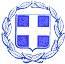 ΕΛΛΗΝΙΚΗ ΔΗΜΟΚΡΑΤΙΑΥΠΟΥΡΓΕΙΟ  ΠΑΙΔΕΙΑΣ ΚΑΙ ΘΡΗΣΚΕΥΜΑΤΩΝΠΕΡΙΦΕΡΕΙΑΚΗ  Δ/ΝΣΗ  Α/ΘΜΙΑΣ & Β/ΘΜΙΑΣΕΚΠΑΙΔΕΥΣΗΣ   ΗΠΕΙΡΟΥΔ/ΝΣΗ Α/ΘΜΙΑΣ ΕΚΠ/ΣΗΣ ΙΩΑΝΝΙΝΩΝ… Δ.Σ. ή ΝΗΠ/ΓΕΙΟ ……………. ΕΛΛΗΝΙΚΗ ΔΗΜΟΚΡΑΤΙΑΥΠΟΥΡΓΕΙΟ  ΠΑΙΔΕΙΑΣ ΚΑΙ ΘΡΗΣΚΕΥΜΑΤΩΝΠΕΡΙΦΕΡΕΙΑΚΗ  Δ/ΝΣΗ  Α/ΘΜΙΑΣ & Β/ΘΜΙΑΣΕΚΠΑΙΔΕΥΣΗΣ   ΗΠΕΙΡΟΥΔ/ΝΣΗ Α/ΘΜΙΑΣ ΕΚΠ/ΣΗΣ ΙΩΑΝΝΙΝΩΝ… Δ.Σ. ή ΝΗΠ/ΓΕΙΟ …………….  Ιωάννινα, …./…./201…  Αρ. Πρωτ.:   ……….Δ/νση:Ταχ. Κώδ.:Πληροφορίες:Τηλέφωνο:FAX:e-mail: Ιωάννινα, …./…./201…  Αρ. Πρωτ.:   ………. ΚΟΙΝΟΠΟΙΗΣΗ:κ./κα  Ενδιαφερόμενο/η 	Π. Μ. ενδιαφερόμενου/ηςΔ/νση Α/θμιας Εκπ/σης ΙωαννίνωνΔ.Σ …………….. (Σχολείο Συμπλήρωσης Ωραρίου) Αρχείο μας                                                                                                                                 O Δ/ΝΤΗΣ ή ΠΡΟΪΣΤΑΜΕΝΟΣΥπογραφήΟνοματεπώνυμο